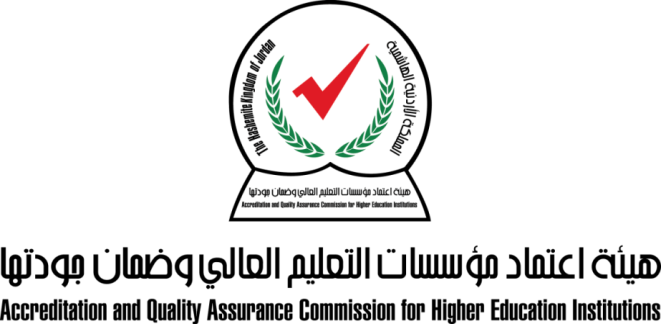 المركز الوطني للاختباراتكفايات برنامج والتخصصات الهندسية1 -  تخصص الهندسة المدنية1 -  تخصص الهندسة المدنيةStructuressoil mechanicsFoundationEngineering GeologyProfessional KnowledgeDesign and AnalysisTransportationHighway Geometric DesignTransportation PlanningPavement DesignTraffic EngineeringGIS, Photogrammetry and Remote SensingSurveying Engineering2 -  تخصص الهندسة الميكانيكية2 -  تخصص الهندسة الميكانيكيةالديناميكا، مقاومة المواد، ميكانيكا المواد الصلبة، الاهتزازات الميكانيكيةميكانيكا الموائع،الديناميكا الحرارية، آلات احتراق داخلي، انتقال الحرارة، التكييفنظرية آلات، رسم ميكانيكي، تصميم آلات، تصميم باستخدام الحاسوب، ديناميكا آلاتالتحكم الآلي والقياسات الهندسية3 -  تخصص هندسة إنتاج وآلات 3 -  تخصص هندسة إنتاج وآلات الديناميكا، مقاومة المواد، ميكانيكا المواد الصلبة، الاهتزازات الميكانيكيةميكانيكا الموائع،الديناميكا الحرارية، آلات احتراق داخلي، انتقال الحرارة، التكييفنظرية آلات، رسم ميكانيكي، تصميم آلات، تصميم باستخدام الحاسوب، ديناميكا آلاتالتحكم الآلي والقياسات الهندسية4 -  تخصص هندسة الإلكترونيات 4 -  تخصص هندسة الإلكترونيات الدارات الكهربائية، الكهرومغناطيسية، القوى الكهربائية، التحكم الآليانظمة وإشارات، الاتصالات التشابهية، الاتصالات الرقمية،معالجة الاشارات الرقميةالنبائط الإلكترونية، الدارات الإلكترونية، الإلكترونيات الرقمية، الكترونيات الاتصالات، الالكترونيات الضوئية،  الإلكترونيات الصناعية، الكترونيات القوى5 -  تخصص الهندسة المعمارية 5 -  تخصص الهندسة المعمارية Building Design & Construction SystemsSite Planning & DesignDesign Theory & HistoryPractice & ProgrammingComputer Drawings6 -  تخصص هندسة العمارة 6 -  تخصص هندسة العمارة Design & Construction SystemSite Planning & DesignTheory & History & DesignPractice & ProgrammingComputer Drawings7 -  تخصص العمارة 7 -  تخصص العمارة Basic ScienceProject management and quantity surveyingEngineering systemsBuilding TechnologyTheory and historyArchitectural Design, Working drawingchitectural drawings, perspective, shade and shadowUrban Sciences8 -  تخصص هندسة الميكاترونيكس 8 -  تخصص هندسة الميكاترونيكس Data Acquisition, measurements, instrumentation and transducersElectrical Actuators, Power Electronics and Drive SystemsCircuits and ElectronicsDigital Systems and MicroprocessorsMechatronics System DesignRobotics and AutomationAutomatic Control and ModelingMechanics, Vibrations and Strength of MaterialsThermofluids and Hydraulic Systems9 -  تخصص الهندسة الكيميائية 9 -  تخصص الهندسة الكيميائية Units and FundamentalsConversion FactorsThermodynamicFluid MechanicssHeat TransferMass TransferSolids HandlingReaction EngineeringMaterial scienceDesignControl and MeasurementsElectric CircuitsEconomics and ManagementOperating Skills: startup, Shutdown and Maintenance10 -  تخصص هندسة الحاسوب 10 -  تخصص هندسة الحاسوب Digital LogicAdvanced LogicMicroprocessorsEmbedded SystemsComputer NetworksNetwork ProtocolsOperating SystemsDC CircuitsAC CircuitsDatabasesData Structures and AlgorithmsObject Oriented ProgramingElectronicsSignals and CommunicationsProbability and Discrete MathematicsParallel ProcessingComputer OrganizationComputer Architecture11 -  تخصص هندسة شبكات الحاسوب 11 -  تخصص هندسة شبكات الحاسوب تراكيب البياناتالتصميم المنطقيالخوارزمياتالبرمجة الكينونية: سي ++البرمجة الكينونية: جافاالهندسة الكهربائية: الدارات الكهربائية 1، الدارات الكهربائية 2، الإلكترونيات، الإلكترونيات الرقمية، الأنظمة والإشارات،المنطق الرقمي، معمارية الحاسوب، تنظيم الحاسوب، المعالجات أو المتحكمات الدقيقة.المكونات المادية وانظمة التشغيلشبكات الحاسوبإدارة الشبكاتشبكات الحاسوب اللاسلكيةبروتوكولات وبرمجة الشبكاتأمن الشبكات: أمن أنظمة الشبكات، نظريات المعلومات والتشفير، أنظمة الحماية والدفاع.12 -  تخصص الهندسة الكهربائية 12 -  تخصص الهندسة الكهربائية CIRCUITSELECTRONICSSIGNALSANALOG COMMUNICATIONSELECTROMAGNETICSMACHINESPOWER SYSTEMSDIGITAL COMMUNICATIONS13 -  تخصص الهندسة الصناعية 13 -  تخصص الهندسة الصناعية Probabilities and engineering statisticsEngineering materialsManufacturing processesMetrology and engineering measurementsControl and automationEngineering designEngineering mechanics and vibrationFluids and thermal sciencesDrawing and computer aided designElectrical engineering principlesTime and motion study, human factors engineering, and project managementSimulation and decision-makingEngineering economy and production economicsEngineering analysis and calculusQuality engineeringFacilities planning and logisticsOperations management supply chain and production planningOperations research and quantitative analysis14 -  تخصص هندسة الإتصالات 14 -  تخصص هندسة الإتصالات Probability and Random VariableSIGNALSANALOG COMMUNICATIONSELECTROMAGNETICSDIGITAL COMMUNICATIONS15 -  تخصص هندسة الإتصالات والإلكترونيات 15 -  تخصص هندسة الإتصالات والإلكترونيات انظمة وإشارات، معالجة الاشارات الرقمية، الاتصالات التشابهية، الاتصالات الرقمية، أنظمة الاتصالات، شبكات الاتصالات والحواسيبالنبائط الالكترونية، الدارات الإلكترونية، الالكترونيات الرقمية، الكترونيات الاتصالات، الالكترونيات الضوئية،  الكترونيات القوىالدارات الكهربائية، الكهرومغناطيسية، القوى الكهربائية، التحكم الآلي16 -  تخصص هندسة الإتصالات والحاسوب16 -  تخصص هندسة الإتصالات والحاسوبانظمة وإشارات، معالجة الاشارات الرقمية، الاتصالات التشابهية، الاتصالات الرقمية، أنظمة الاتصالات، شبكات الاتصالات والحواسيبالنبائط الالكترونية، الدارات الإلكترونية، الالكترونيات الرقمية، الكترونيات الاتصالات، الالكترونيات الضوئية،  الكترونيات القوىالنبائط الالكترونية، الدارات الإلكترونية، الالكترونيات الرقمية، الكترونيات الاتصالات، الالكترونيات الضوئية،  الكترونيات القوى17 -  تخصص الهندسة الطبية17 -  تخصص الهندسة الطبيةBiomechanics and RehabilitationArtificial Organs and ProstheticsBiomaterialsMedical Signals and Systems, and Digital signal processingMedical Image ProcessingAutomatic ControlDigital Systems, Microprocessors and Embedded systems18 -  تخصص هندسة الطرق والجسور18 -  تخصص هندسة الطرق والجسورSurveyingGeometric Design and Highway EngineeringPavement EngineeringTraffic and TransportationConcrete technologyStructural analysisReinforced concreteSteel structureConstruction management19 -  تخصص هندسة الطاقة19 -  تخصص هندسة الطاقةPower generation, distribution and TransformationelectronicsThermodynamics, Heat Transfer, Fluid MechanicsGeneral Mechanics
(Dynamics & Strength of Materials, Vibration )Engineering Statistics20 -  تخصص هندسة القدرة والطاقة الكهربائية20 -  تخصص هندسة القدرة والطاقة الكهربائيةMachinespower SystemsCircuits21 -  تخصص هندسة التعدين والمعادن21 -  تخصص هندسة التعدين والمعادنMineralogy &GeologyMine design & economics & safetyMinerals ExplorationRock mechanics & drillingMine transport & Mine power systemsMinerals processing & metallurgyGeneral Knowledge22 -  تخصص هندسة الأوتوترونيكس22 -  تخصص هندسة الأوتوترونيكسHYBRID VEHICLESFUNDAMENTALS OF AUTOTRONICSAUTOMATIVE ELECTRISITY AND ELECTRONICS SYSTEMSAUTOMOTIVE ENGINEERING23 -  تخصص هندسة البيئة23 -  تخصص هندسة البيئةSurface Water TreatmentWastewater TreatmentAir pollutionSolid WasteBasic Knowledge24 -  تخصص الهندسة الجيولوجية24 -  تخصص الهندسة الجيولوجيةمهارات هندسية اساسيةعلوم هنسية اساسيةصخور ومعادن وجيولوجيا ميدانية وجيولوجية تركيبيةهندسة الجيوتقنية والتربة والاساسات والمنحدرات وتحريات الموقعهندسة الاستكشاف المعدني
(الاستكشاف الجيوفيزيائي، الجيوكيميائي، هندسة الحفر والتفجير)تصميم هندسي
(مقالع ومحاجر وهندسة مساحة)هندسة مياه وبيئة25 -  تخصص هندسة المساحة والجيوماتكس25 -  تخصص هندسة المساحة والجيوماتكسRemote sensingGISGeodetic network and computations adjustmentLand surveyingPhotogrammetry and digital mappingGPS, Geodesy, and astronomy26 -  تخصص الهندسة الحرارية والهيدروليكية26 -  تخصص الهندسة الحرارية والهيدروليكيةMathematicsComputer ScienceNumerical TechniquesAutoCADStatics & DynamicsStrength of MaterialsElectricityControl & ManufacturingHeat TransferThermodynamics and power plantsEnergy ConversionHVACFluid MechanicsHydraulicInternal Combustion EnginesEngineering Measurements27 -  تخصص الهندسة النووية27 -  تخصص الهندسة النوويةNUCLEAR SCIENCE, NUCLEAR REACTORS, RADIATIONTHERMODYNAMICS, HEAT TRANSFER, FLUID MECHANICSHeat TransferFluid Mechanics28 -  تخصص هندسة القوى الكهربائية والتحكم28 -  تخصص هندسة القوى الكهربائية والتحكمMachinespower SystemsCircuitsControl29 -  تخصص هندسة الطيران29 -  تخصص هندسة الطيرانAircraft PerformanceAircraft StructuresAircraft DesignAircraft Stability and ControlMachinery and Machine Element DesignApplied Mathematics for EngineersGas DynamicsStaticsDynamicsStrength of MaterialsVibrationsTheory of MachinesMaintenanceAerodynamicsMaterial sciencePropulsionInstrumentationCircuitThermodynamics and Fluid and Heat30 -  تخصص هندسة التخطيط الحضري والمدن30 -  تخصص هندسة التخطيط الحضري والمدننظريات وتاريخ التخطيط والتصميم الحضريالإحصاء والاقتصاد الحضري والتخطيط الإقليميالإسكان والدراسات السكانية والموارد البشريةالتنمية المستدامة والطاقة المتجددة والحفاظ على المواقع التراثية، التنظيم واستعمالات الأرض الحضريهالنقل والبنية التحتية في المدنالتشريعات والكودات وإدارة المدن وممارسة المهنة